Carl-Bosch-Schule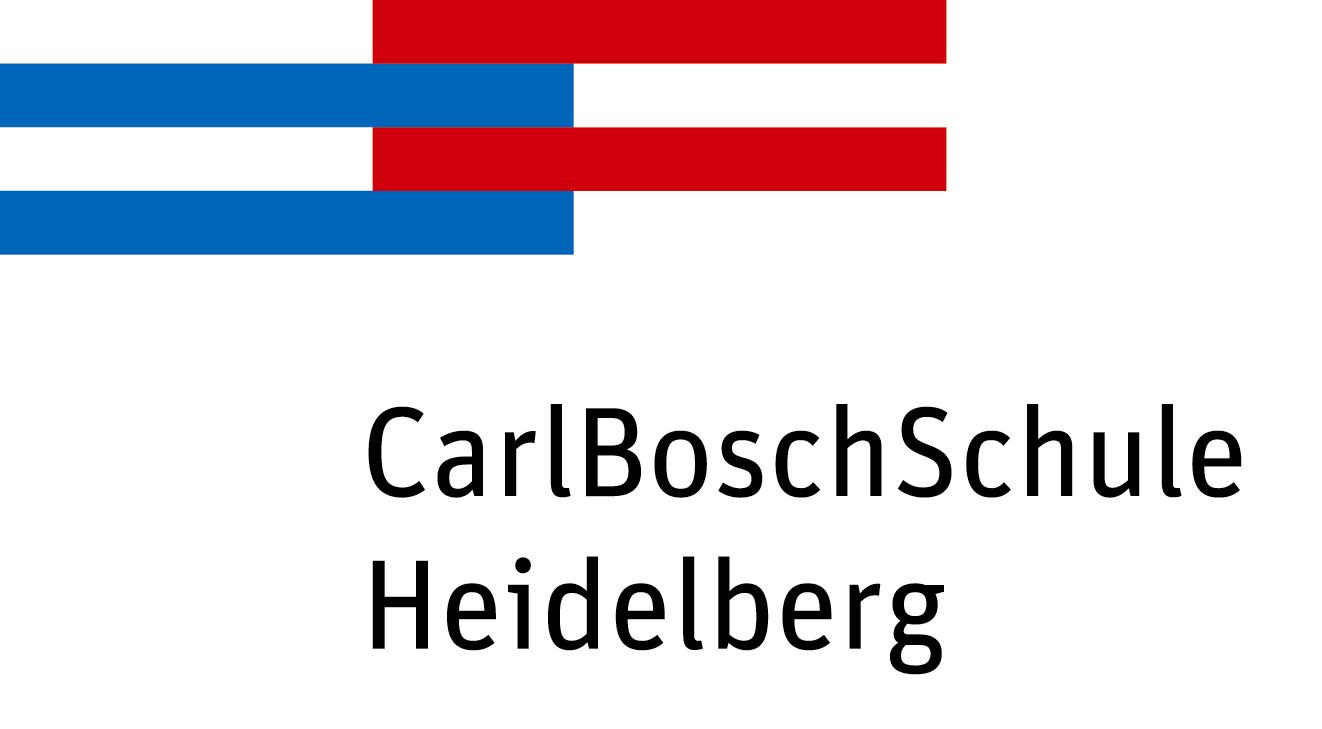 Berufsschule Elektro, Gesundheit, Kfz, Metall	Antrag: Freistellung vom Deutsch- und GemeinschaftskundeunterrichtIch beantrage die Freistellung vom  Deutschunterricht und/oder vom  Gemeinschaftskundeunterricht für die Zeit meiner Ausbildung. Mir ist bekannt, dass die Befreiung bindend für mich ist und nur einmal im Laufe der Lehrzeit widerrufen werden kann. Eine Befreiung vom Wirtschaftskundeunterricht ist nur mit Zustimmung der zuständigen Kammer möglich.Für Schülerinnen und Schüler im dritten Ausbildungsjahr: Mir ist bekannt, dass ich trotz Freistellung vom Deutsch- und/oder Gemeinschaftskundeunterricht, gegebenenfalls auch Wirtschaftskundeunterricht, an den Abschlussprüfungen teilnehmen kann, wenn ich rechtzeitig einen Antrag auf Prüfungszulassung stelle. Der Abgabetermin für solch einen Antrag ist der1. Februar des dritten Schuljahres für Ausbildungsberufe mit dreijähriger Dauer1. Oktober des vierten Schuljahres für Ausbildungsberufe mit dreieinhalbjähriger Dauer.In diesem Fall zählen für die Feststellung der Prüfungsergebnisse in Deutsch und/oder Gemeinschaftskunde nur die Prüfungsleistungen.Ich füge dem Antrag die entsprechenden Nachweise (Zeugnisse) bei.Abgabefrist für diesen Antrag: 1. Tag des 2. Blocks im laufenden Schuljahr.Der Ausbildungsbetrieb:Verteiler: KL, SEK, Schüler/inNachnameVornameKlasseBetrieb Abitur Fachhochschulreife Erstausbildung Abitur Fachhochschulreife Erstausbildungerworben im JahrSchule Abitur Fachhochschulreife Erstausbildung Abitur Fachhochschulreife Erstausbildungerworben im JahrBerufOrt und DatumUnterschriftWir haben Kenntnis genommen von diesem Antrag.Wir haben Kenntnis genommen von diesem Antrag.Wir haben Kenntnis genommen von diesem Antrag.Ort und DatumStempel und Unterschrift des Betriebes